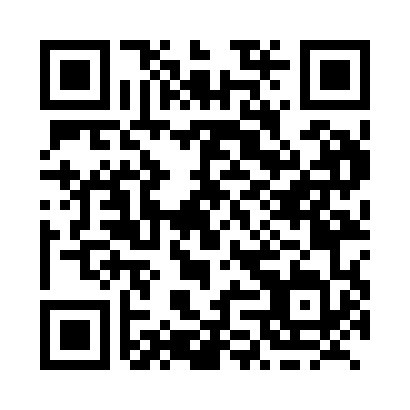 Prayer times for Cowansville, Quebec, CanadaWed 1 May 2024 - Fri 31 May 2024High Latitude Method: Angle Based RulePrayer Calculation Method: Islamic Society of North AmericaAsar Calculation Method: HanafiPrayer times provided by https://www.salahtimes.comDateDayFajrSunriseDhuhrAsrMaghribIsha1Wed4:045:3912:485:497:589:332Thu4:025:3812:485:497:599:353Fri4:005:3612:485:508:009:374Sat3:585:3512:485:518:019:385Sun3:565:3312:485:528:039:406Mon3:545:3212:485:528:049:427Tue3:525:3112:485:538:059:448Wed3:505:2912:475:548:069:459Thu3:495:2812:475:558:089:4710Fri3:475:2712:475:558:099:4911Sat3:455:2512:475:568:109:5112Sun3:435:2412:475:578:119:5313Mon3:415:2312:475:578:129:5414Tue3:405:2212:475:588:139:5615Wed3:385:2112:475:598:159:5816Thu3:365:2012:475:598:1610:0017Fri3:345:1912:476:008:1710:0118Sat3:335:1712:476:018:1810:0319Sun3:315:1612:486:018:1910:0520Mon3:305:1512:486:028:2010:0621Tue3:285:1512:486:038:2110:0822Wed3:275:1412:486:038:2210:1023Thu3:255:1312:486:048:2310:1124Fri3:245:1212:486:048:2410:1325Sat3:225:1112:486:058:2510:1426Sun3:215:1012:486:068:2610:1627Mon3:205:1012:486:068:2710:1828Tue3:185:0912:486:078:2810:1929Wed3:175:0812:496:078:2910:2030Thu3:165:0812:496:088:3010:2231Fri3:155:0712:496:088:3110:23